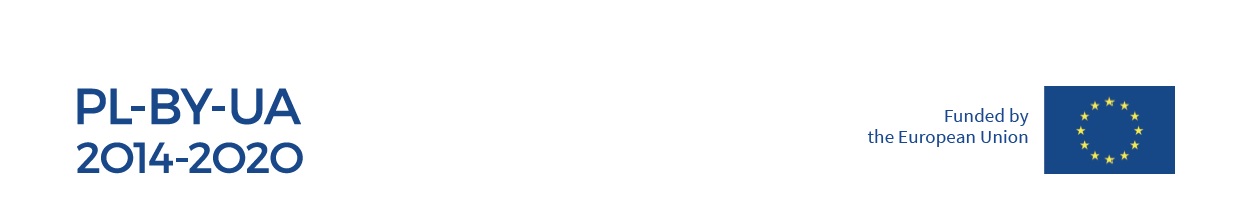 Znak sprawy: IRP.272.1.46.2020                                             Załącznik nr 2 do Zapytania ofertowegoZamawiający:                                              Powiat Łęczyński  - Starostwo Powiatowe w Łęcznej     
                                                   ul. Al. Jana Pawła II 95A, 21-010 ŁęcznaWykonawca:  …………………………………..………………………………………………………………       (pełna nazwa/firma, adres, w zależności od podmiotu: NIP/PESEL, KRS/CEiDG)reprezentowany przez: ………………………………….………………………………………………………………                (imię, nazwisko, stanowisko/podstawa do reprezentacji)Oświadczam/my, że w okresie 3 lat przed upływem terminu składania ofert wykonał co najmniej 2 usługi w zakresie zebrania śladów GPS tras turystycznych    ……….................                                                  	…….. ……………….……………………….      (Miejscowość, data)					(podpis osoby uprawnionej do składania oświadczeń 								woli w imieniu Wykonawcy)Lp.Rodzaj zamówienia (opis, zakres wykonanych czynności)Datywykonania zamówieniaWartość brutto  umowyPodmiot na rzecz którego wykonywano usługi1.2.3.